Missing Person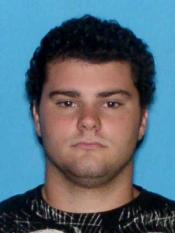 Subject: Joshua Gene HeacockDOB: 08-10-1990 (21 YOA)Height: 5’9Weight: 215 Pounds	Hair: Brown	Eyes: HazelAddress: 10817 Potter Tract Road Grand Bay, Alabama 36541On July 3, 2012, a Missing Persons report was filed on Joshua Gene Heacock. Joshua left his residence off Potter Tract Road in Grand Bay on July 2, 2012, at approximately 1715 Hours and has not been seen or heard from since. Joshua is known to frequent local businesses in the Grand Bay area. So far, nobody has seen or heard from Joshua. It is believed that Joshua left the residence on foot. Any contact with this individual please notify the Mobile County Sheriff’s Office at 251-574-8633. 